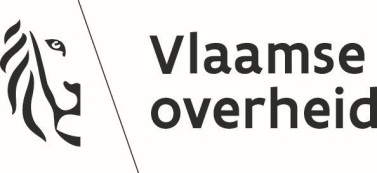 Diensten van de Vlaamse overheid Uitsturende entiteit, raad, instelling Ontvangende entiteit, raad, instellingBesluit van de hoofd uitsturende entiteit, instelling en de hoofd ontvangende entiteit, instelling betreffende de herplaatsing van een hoofdadviseur DE SECRETARIS-GENERAAL OF ADMINISTRATEUR-GENERAAL OF … VAN HET DEPARTEMENT … OF HET AGENTSCHAP … OF …, (UITSTURENDE ENTITEIT)DE SECRETARIS-GENERAAL OF ADMINISTRATEUR-GENERAAL OF … VAN HET DEPARTEMENT … OF HET AGENTSCHAP … OF …, (ONTVANGENDE ENTITEIT)Gelet op het Vlaams personeelsstatuut van 13 januari 2006, artikel V 46, §4, tweede lid, ingevoegd bij het besluit van de Vlaamse Regering van 24 juni 2016; Gelet op de vraag van de heer/mevrouw Voornaam Naam, hoofdadviseur bij het departement/agentschap     NAAM om herplaatst te worden naar een betrekking van hoofdadviseur bij OVAM; Overwegende dat de betrekking van hoofdadviseur bij de afdeling afdeling van het departement/agentschap vacant is;Overwegende dat het hoofd  van het departement/agentschap           [NAAM ] van oordeel is dat de heer/ mevrouw             [NAAM]  een geschikte kandidaat is voor de vacante betrekking omdat …..MOTIVERING; BESLUIT:Artikel 1. De heer/Mevrouw Voornaam Naam, geboren op geboortedatum (voluit!), personeelsnummer nummer, graad bij entiteit, raad of instelling, wordt met ingang van datum (voluit!) herplaatst in de graad van hoofdadviseur graad bij de afdeling afdeling van entiteit, raad of instelling.[Haar/zijn standplaats wordt vastgesteld te plaats.]Art. 2. Dit besluit zal aan de betrokkene worden meegedeeld.Plaats, datum (voluit!).Titel hoofd uitsturende entiteitTitel hoofd ontvangende entiteitVoornaam FAMILIENAAMVoornaam FAMILIENAAM 